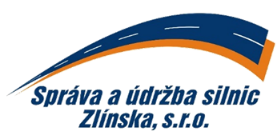 
DODAVATEL:	STROM PRAHA a.s.	Lohenická 607	190 17 Praha 9 	středisko: Němčice nad Hanou, Prostějoc, Babice	vedoucí servisu: XXXXXXXXXXXXXXXXXX, tel.: XXXXXXXXXXXXXXXXIČ: 25751069    DIČ: CZ25751069e-mail: XXXXXXXXXXXXXXXXXXObjednáváme u Vás, celoročně: servisní práceODBĚRATEL:IČ: 269 13 453t: XXXXXXXXXXXXSpráva a údržba silnic Zlínska, s.r.o.DIČ: CZ26913453IDDS: ib33u2hK Majáku 5001Banka: UniCredit Banke: XXXXXXXXXXXXX760 01 Zlínč.ú.: XXXXXXXXXXXXXXXwww.suszlin.czCELOROČNÍ OBJEDNÁVKA č.: OV-054/2021ze dne: 20.01.2021Pol.názevcena za MJ vč. DPH1.základní hodinová sazba v pracovní dobu - dílnaXXX,00Kč/h2.sazba mimo pracovní dobu je navýšena o XX % ze základní sazby3.sazba mimo pracovní dobu SOBOTA – navýšení o XX % ze základní sazby4.sazba mimo pracovní dobu NEDĚLE a SVÁTEK – navěšení o XXX %5.dopravaXX,00Kč/km6.základní hodinová sazba – na výjezdu v pracovní dobuXXX,00Kč/htermín:rok 2021splatnost faktur:30 dnívyřizuje:XXXXXXXXXXXXXXXtelefon/mobil:XXXXXXXXXXXXXXXe-mail:XXXXXXXXXXXPotvrzení odběratele: (razítko a podpis)Ing. Vladimír Kutýjednatel společnostiPotvrzení dodavatele(*): (jméno, podpis, razítko)Vyřizuje: (jméno hůlkovým písmem)tel.: Potvrzení odběratele: (razítko a podpis)Ing. Vladimír Kutýjednatel společnosti